ΣΥΛΛΟΓΟΣ ΕΚΠΑΙΔΕΥΤΙΚΩΝ Π. Ε.                    Μαρούσι  30 – 10 – 2022                                                                                                                   ΑΜΑΡΟΥΣΙΟΥ                                                   Αρ. Πρ.: 242 Ταχ. Δ/νση: Κηφισίας 211                                            Τ. Κ. 15124 Μαρούσι                                                      Τηλ. & Fax: 210 8020697                                   Πληροφ.: Πολυχρονιάδης Δ. (6945394406)                                                 Email:syll2grafeio@gmail.com               Δικτυακός τόπος: http//: www.syllogosekpaideutikonpeamarousisou.gr ΠΡΟΣ: Δ/νση Π. Ε. Β΄ Αθήνας (Εφορευτική Επιτροπή εκλογών Υ. Σ. της 5ης Νοεμβρίου 2022)Κοινοποίηση: Δ. Ο. Ε., Συλλόγους Εκπ/κών Π. Ε. της χώρας, Τα Μέλη του Συλλόγου μας ΑΙΤΗΜΑΚε Διευθυντά Π. Ε. Β΄ Αθήνας και μέλη της Εφορευτικής Επιτροπής των εκλογών για τα Υ. Σ. των εργαζόμενων εκπαιδευτικών της 5ης Νοεμβρίου 2022 αιτούμεθα: α) όπως μας επιτραπεί (στον Πρόεδρο του Δ. Σ. του Συλλόγου Εκπ/κών Π. Ε. Αμαρουσίου κο Δ. Πολυχρονιάδη & στον Αντιπρόεδρο κο Γ. Σαρδέλη)  η πρόσβαση και παρακολούθηση της διαδικασίας ηλεκτρονικής ψηφοφορίας των εκλογών για τα Υ. Σ. των εργαζόμενων εκπαιδευτικών της 5ης Νοεμβρίου 2022 στην έδρα της εφορευτικής επιτροπής (Δ/νση Π. Ε. Β΄ Αθήνας) και β) όπως μας χορηγηθούν από την εφορευτική επιτροπή τα παρακάτω στοιχεία που αφορούν τις ηλεκτρονικές εκλογές στις 5 Νοεμβρίου: Α. Τα μέλη της εφορευτικής επιτροπής. Β. Οι Εκλογικοί κατάλογοι. Γ. Τον/την υπεύθυνο/η ανάρτησης στην πλατφόρμα των προσωπικών στοιχείων των εκλογέων.Με το πέρας της εκλογικής διαδικασίας, όπως μας χορηγηθούν: Α. Τα πρακτικά αρχαιρεσιών. Β. Οι καταστάσεις ψηφισάντων.Παρακαλούμε για δικές σας ενέργειες. 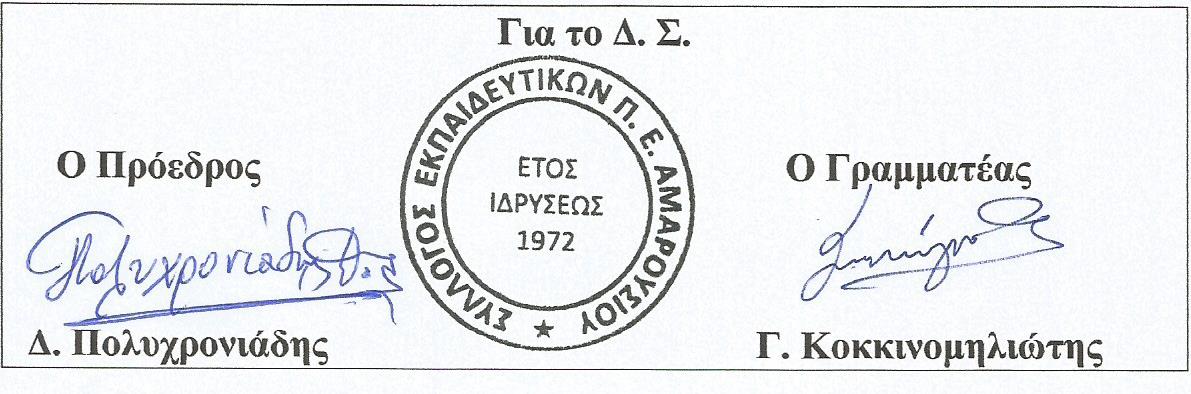 